    МДОУ детский сад «Росинка»   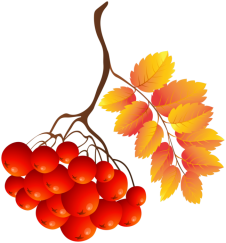     Сценарий праздника «Осенняя сказка»для детей всех возрастных групп  дошкольного возраста.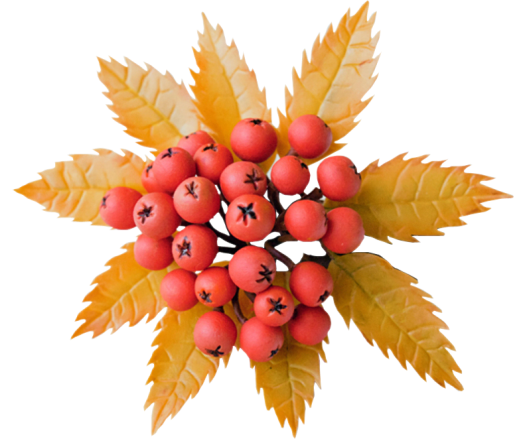                   Составила:                                муз. руководитель                                                   Розанова Ольга ИвановнаХод праздника:Дети под веселую музыку вбегают в музыкальный зал и встают возле центральной стены полукругом.Ведущая: Музыкальный зал у насТак украшен в год лишь раз:Листьями, грибами —Посмотрите сами!Мои милые ребятки,Отгадайте-ка загадку:- Перестали птички петь.Солнце плохо греет.И на улице теперьСтало холоднее.Дождик часто поливает,А когда это бывает? (Дети отвечают.)Дети подготовительной группы исполняют песню "Осень» муз. А. АрутюноваЗвучит фонограмма «Ветер»Вед: Ребята, вы слышите, как шумит осенний ветер? Давайте присядем на места и послушаем: кажется, он прилетел к нам в зал!Дети занимают места.Вед: Ребята, посмотрите! (Снимает с окна воздушный шарик, к  нему привязано письмо.) Ветер принес нам письмо! Что же в нем написано?«Сегодня в сказочном осеннем лесу состоится бал в честь Королевы осени!Приглашаются все, кто умеет и любит веселиться!»Ребята, а вы хотите попасть на бал в осеннем лесу?Дети: Да!Вед: Хорошо, ребята, а где же сама хозяйка бала - Осень? Почему ее нет? Давайте-ка ее позовем!Дети: Осень, Осень! В гости просим!Звучит музыка, входит Баба Яга переодетая в осень с метлой.     Баба Яга: Вы обо мне? Как рада я!Поклон вам до земли, друзья.Ну, здравствуйте! Меня вы звали?Вот к вам на праздник я пришла,Хотя дела не отпускали,Но все же время я нашла!Ох! Нелегко быть Осенью! (усаживается на трон)Вед: Ваше величество - Осень, Вы посидите, отдохните, а мы Вас немного развеселим.Что Вы желаете посмотреть?Баба Яга: Ох! Что я желаю… Желаю, чтобы тучи хмурились и листья быстро-быстро опадали! Еще желаю, чтобы у всех было унылое-унылое настроение! И вообще - чтобы уснули все!Вед: Как уснули? Ведь мы пришли к тебе на бал веселиться! Ребята, а может быть это и не Осень вовсе? Давайте-ка проверим! Ну-ка расскажите нам, ваше величество, вы любите листопад?Баба Яга: Какой листопад? Что это такое?Вед: Странно, ну ладно. Ребята, давайте покажем, что такое листопад.Танец с листьями 2-я мл. группа.Баба Яга : Нет! Мне не нравится ваш листопад! Что же здесь хорошего? Листьев  полно, мусор один!Вед: Мусор? Не понимаю…Баба Яга : Конечно мусор, вот хожу своей метлой подметаю, подметаю. СмотритеВед: Ну хорошо, ответь еще на один вопрос: любишь ли ты осенние дождики?Баба Яга : Ой! Нет, конечно! Дождь, это так противно! У моей избушке итак крыша протекает.Вед: Что? ты живешь в избушке?Баба Яга : Ой, не избушка, а дворец мой. Ну, это я так ласково называю свой осенний дворец. Давайте лучше песенку споем.Песня «На жёлтеньких листочках» муз. и слова И. Осокина  ср. группаВед: Ой, кто это так громко хлопает? Кто так сильно топает?Заходи, не робей,С нами будет веселей!Кикимора: Слышу, слышу и спешу!Вам подарки я несу!Под музыку входит Кикимора, переодетая в Осень, у неё в руках корзина с листьями капусты, ботвой моркови, шелухой лука, картофельными очистками, накрыта листьями.    Кикимора: Здравствуйте, ребята.Я – Осень золотая,Взгляните на меня,В наряде золотистомЯ в гости к вам пришла. (красуется)Вед: Я не поняла, еще одна осень?Баба Яга подходит к Кикиморе и щепчетБаба Яга: Ты чего пришла, не вовремя. я же здесь у них осень.Кикимора: Ты чего, это я осеньВед: Что вы там спорите?Баба Яга: Да нет мы не спорим, мы просто очень рады видеть друг друга.Это же моя сестрица тоже ОсеньКикимора: Ага сестра, тока младшенькая Осень хи-хиВед: А я поняла. Вы наверное две сестрицы - осени, только одна ранняя, а другая поздняя?Кикимора: Ну да, да поздняя там, какая там.Баба Яга: Короче я главная и все, а ты поздняя.Баба Яга: Слушай все мою командуОсенний бал я начинаюи играть вас приглашаюИгра с героями  «С листьями» на внимание.-Раз-два-три! Любой лист бери!-Раз-два-три! Красный лист бери!-Раз-два-три! Кленовый лист бери!-Раз-два-три! Два листа бери!-Раз-два-три! Такой же, как у меня лист бери!     -Раз-два-три! Ничего не бери!Баба Яга обнимает Кикимору: Ну что, сестрица моя поздняя Осень, мы с тобой так давно не веселились.Кикимора: Да, дорогая моя.Баба Яга: А ты, чаво там в своей корзине принесла хорошего.Кикимора: Ой, забыла, я ж принесла гостинцы детям. Хотите дети?Дети: Да!Кикимора:Я ведь к вам пришла с подарком!Вот вам шкурка от картошки,Вот ботва морковки, немножко,Лист капустный, шелуха. (смеётся)Баба Яга и Кикимора:Вот потеха! Ха-ха-ха!Баба Яга: А лягушек принесла?Кикимора: Конечно. И лягушек, пауков и червяков.Герои разбрасывают по залу червяков, лягушек, в это время, Баба Яга теряет костюм осениКикимора:  Кто хочет, такой подарочек налетай,Кикимора (смеется над Ягой): Ой, я не могу. Осень плащ потеряла.Баба Яга: Как. а где мой осенний плащ?Кикимора: Вот теперь видно, что я здесь главная осень.Баба Яга: Что.? Ты что смеешься надо мной. Я тебе сейчас устрою.Под музыку Кикимора убегает Баба Яга догоняет, начинается драка.Кикимора (кричит): Все, все, все,. Ягуля, ты у нас в лесу самая главная.Вед: Ребята, посмотрите это же Баба Яга и КикимораБаба Яга: Да это я Баба Яга, а это моя подруга Кикимора болотная. Так что все касатики кончился у вас праздник.Вед: Ой, ребята, надо скорее нам Осень позвать.Ведущая и дети зовут ОсеньЗвучит музыка. Входит Осень с зонтиком.Осень: Вы меня ждали? Вот и я! Привет осенний вам, друзья!Не виделись мы целый год, за летом сразу мой черед!Здравствуйте, дети!Я пришла на праздник к вам и очень рада встрече с вами, какие вы все нарядные, красивые. О, да тут Баба Яга и Кикимора, что это вы тут делаете?Баба Яга и Кикимора: А мы тебя ждем, детей развлекаем, чтоб им не скучно было.Осень обращает внимание на разбросанных по залу червей, лягушек.Осень: Опять я вижу, вы за старое взялись. Хотели праздник испортить детям.Вот нашлю сейчас на вас осенние ливни. Тогда узнаете, как детям праздник портить.Баба Яга и Кикимора (плачут): Прости нас, Осень, мы больше так не будем.Баба Яга и Кикимора быстро собирают червей, лягушек, и т д.Осень: Ну что ребята простим?Дети: Да.Кикимора: Ура. Давайте праздник продолжать стихи об осени читатьДети читают стихи по выбору музыкального руководителя.    Осень. Какие чудесные стихи прозвучалиИ я хочу объявить осенний бал!В лесу был дан осенний бал! Деревья все принарядились!И листьями качая в такт, не могут уж остановиться.А вы хотели б тоже так в осеннем менуэте закружиться?Баба Яга: Осень, а мы с Кики придумали интересную игру «Осеннее угощение» Давайте в неё поиграем!На общем подносе лежат вместе овощи и фрукты. Детям необходимо быстро рассортировать их, чтобы одному сварить компот, а другому суп.Игра «Осеннее угощение» 2-3 разаОсень: Ай, да молодцы, Баба Яга и Кикимора,  хорошую игру придумали. И ребята для вас сейчас, весёлый танец станцуют!Танец «Кап-Кап» подгот. группа.Осень: Какой замечательный танец! Спасибо большое, порадовали вы меня ребята и я хочу вас тоже порадовать.  Где же мой зонтик? (ищет везде по залу)Вед (отдает зонтик): Осень, да вот же он, лежал под елочкой!Осень берет зонтик, раскрывает, а под ним висят конфетки.Осень: На дорожки дождик льет.Только необычный,Очень вкусный,Сладкий дождик,немного непривычный,Этот дождик из конфет!Это мой подарок вам-Дорогим моим друзьям!(отдает зонтик ведущей.)Угощение.Осень: Спасибо, ребята, что повеселились, порадовали меня. Мне жалко с вами расставаться, но близится зимы черед. Вы ждите Осень через год.Баба Яга и Кикимора: Ну и нам пора.Все герои: До свидания, друзья!(уходят)Вед: Пусть детская радость улыбкой всегда освещает года,Пусть сказка осеннего царства останется с вами всегда!Дети под осеннюю музыку выходят из зала.